                GREENHILL 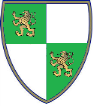                 COLLEGEProfesor asignatura: Angel Villarroel.	Worksheet  TWOClass :  OCTAVO BASICO	Unit : Good Job!Instrucciones :  Leer las explicaciones gramaticales y realizar los ejercicios solicitados utilizando las fórmulas entregadas previamente.Ante cualquier duda dirigirse al profesor de asignatura: avillarroel@greenhillcollege.cl   o también  villarroelangel@yahoo.comPlazo de entrega .  Miércoles 1 de abril IMPORTANTE : Las guías de trabajo son evaluadas como un QUIZ que luego de cuatro realizados se promedian y se emite una nota parcial.Activity 1: 	Look at the list of Jobs and use it in the sentences below.  You can use it more than once.					 Who is speaking?ARCHITECT – CHEF – DENTIST –DOCTOR – FASHION DESIGNER – JOURNALIST – LAWYER – NURSE – POLICE OFFICER – SALESPERSON – SCIENTIST – SOFWARE DEVELOPER 		(9 PTS)“I sold six TV’s today.”  This is a salesperson“I made over 50 pizzas today!”   This is a _________________________“Do you often have headaches?” These are :  _____________________,  ___________________  , and _____________________“I designed these apartments.”   ____________________________________“I write apps for phones”. __________________________________________“Don’t forget to brush your teeth before bed.” ____________________________“Do you like my new idea for a dress?” __________________________________“Can you describe the man? Was he tall or short?” ______________________ , _______________________  , and _______________________________“We learned a lot about the weather from this experiment.” ______________________“Can I ask you some questions about your new movie?” ____________________________Activity 2:	In which jobs do people… sometimes work outside? ; travel around the world?; spend a lot of time in front of the computer ? ; often work on weekends?  ; wear special clothes or a uniform?Architects , ___________________________; ____________________________and ______________________________ sometimes work outside .Activity 3:	a)	Which job do you want to do?  Give reasons.			(4 PTS)I want to be a software developer BECAUSE I love computers!I want to be a ____________________________BECAUSE _________________________________________________________________________________________________		b)	Which job does Laura/Juana/ Santiago / Benjamin etc want to do?Example : Laura wants to be a fashion designer BECAUSE she likes drawing and painting.  She is good at art and technology.Choose one of your classmates and say something about his / her interests__________________________________________________________________________________________________________________________________________________________Activity 3	USE OF HAVE TO, HAS TO / DON’T , DOESN’T HAVE TO   express something you  are /aren’t pushed or obliged to do. Example :  Students have to study every day .    	They don’t have to do homeworkRemember the pronouns HE, SHE, IT …..use HAS TO  in the affirmative .  DOESN’T have to  in the negative.  DOES …… for questions.Use the following verbs to complete the following sentences :			(6 PTS)BE – BE –DO – GO – KNOW – RUN   The (X) indicates that the sentences has to be negativeYou __________________________________ (X) an adult.  You can start  training when you are a teenager.You ____________________________________ (X)  to college, but referees _________________ a lot of training.A referee ___________________________ all the rules of the game.  We have to make quick decisions!A referee _______________________________(X) really fit—like professional players.  But they __________________________ for 90 minutes in a game, so I often work out.Complete the questions with DOES /DO ….  have to……				(5 PTS)A: This is your homework, everyone.B:  ___________________________bring it to class tomorrow?A: Please come to your uncle’s party, Tom.B: Ok.  But _______________________________stay all night ?A:  My dad’s a nurse.B: __________________________________ work on weekends?A: I have an important test tomorrow.B: _____________________________study tonight?My sister’s new school is on the other side of town._________________________________ take a bus?Activity 4.   Use of NOT / AS …+ ADJECTIVE ….+ AS indicates comparison but at equal conditions .Example :  Roberto is as tall as Sebastian. Roberto es tan alto como Sebastian.Both of them are tall.  They are 1,75Complete the sentences using as …….as  or not as …..as				(6 PTS)That dog is _________________________(tall) him.  It is really big.My cold is _______________________(bad) it was yesterday.  I was in bed all day yesterday.I can never sleep in cars.  They are __________________________________________(comfortable) trains.My new phone is ___________________________(slow)  my old one!  There is no difference.I’m Ok at art , but I am ___________________________(good) my sister.Your computer is __________________________(fast)  mine.  Mine is the new model an yours is the old one.Activity 5.  Use of TOO + ADJECTIVE / NOT + adjective + ENOUGH to express intensity and quantity.Examples:  Sam doesn’t want to get a good mark.  He is too lazy.	      Sam‘s marks are not good enough. His parents are really upset.Complete the exercises with TOO  / not ….. ENOUGH  and the adjectives :   UNHEALTHY - HEAVY - BORING –  OLD - EXPENSIVE – POLITE - NOISY – SMALL					(8 PTS)$500! You can’t have that phone.  It ‘s ____________________________We can’t pick up all your friends.  Our car is ________________________I don’t have a blog.  My idea is _________________________!I’d like to live in the mountains.  Cities are _____________________I am sorry but your suitcases are ___________________You aren’t _____________________ for this movie .Your diet is ____________________.He isn’t ___________________________for this job.Activity 6.  APOLOGIES AND REASONS : We express apologies with the following structure: I am really sorry but I can’t go to your party .  I have to study for my English test tomorrow. Apology 							REASON                            (4 PTS)Express apologies and give reasons. Apology				ReasonHELP WITH THE CLEANING 		DO HOMEWORKCOME TO YOUR DINNER		GO SHOPPINGGO TO THE BEACH			HELP WITH SOME HOUSEWORKHANG OUT WITH YOU 			WASH THE DISHESI AM SORRY BUT ICAN’T HELP WITH THE CLEANING .  I HAVE TO __________________________________________________________________________________________________________________________________________________________________________________________________________________________________________Objectivo:  Reforzar  vocabulario de empleos o profesiones incorporando las estructuras de obligación HAVE TO, la estructura  de comparación en igualdad de condiciones. Como también los adverbios de cantidad TOO / ENOUGH. Todo esto bajo el contexto de preferencias e intereses en la elección de una carrera o profesión para el futuro. Finalmente presentar la estructura para disculparse entregando una razón.Student’s Score:  Objectivo:  Reforzar  vocabulario de empleos o profesiones incorporando las estructuras de obligación HAVE TO, la estructura  de comparación en igualdad de condiciones. Como también los adverbios de cantidad TOO / ENOUGH. Todo esto bajo el contexto de preferencias e intereses en la elección de una carrera o profesión para el futuro. Finalmente presentar la estructura para disculparse entregando una razón.Total Score: 42 pointsObjectivo:  Reforzar  vocabulario de empleos o profesiones incorporando las estructuras de obligación HAVE TO, la estructura  de comparación en igualdad de condiciones. Como también los adverbios de cantidad TOO / ENOUGH. Todo esto bajo el contexto de preferencias e intereses en la elección de una carrera o profesión para el futuro. Finalmente presentar la estructura para disculparse entregando una razón.Mark: